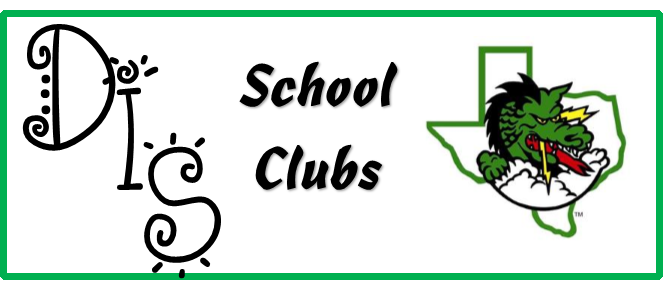 DIS Ambassadors Teachers: VanBreemen, Jarvis, Luther, Snow, Johnsen, ManghamSign up - new members later this fall (announcements will be made)When - Meets on Tuesdays before school (once a month for most)Where - Ambassador RoomOther - There will be an application.More information: Laurance.Mangham@southlakecarroll.edu Newspaper ClubTeacher – GiffinSign up - Applications available in Mrs. Giffin's room - E106. Complete and return application with parent signature on or before September 22, 2017.When - Club will meet Tuesday and Thursday mornings, beginning October 3rd.Where – E106 Other - 5th and 6th graders are welcome to apply. We will need reporters, cartoonists, interviewers, and layout specialists.More information: Marti.Giffin@southlakecarroll.edu Animal Club Teacher – Johnson & OliverSign up - Teachers Canvas Page. Students must have permission to sign up for one 9 week period.When - Tuesday & Thursday mornings from 8 – 8:25.  A pass will be given to the students so they can get in the hall at that time.Where – I100 & I101Other - The DIS Animal Club offers students the opportunity to learn how to care for the animals in the Science Lab.  Students who participate in the club will be taught how to clean out the cages, handle the animals, feed and care for the animals.More information: Wendy.Oliver@southlakecarroll.edu or Dena.Johnson@southlakecarroll.edu Quidditch clubTeacher – DeRaudSign up – Coming SoonWhen – Where – Other – More Information: Sara.Deraud@southlakecarroll.edu UTUBE ClubTeacher - WinnardSign up – Coming SoonWhen – Where – Other – More Information: Jennifer.Winnard@southlakecarroll.edu Mixed ChoirTeacher - GillumSign up - http://tinyurl.com/DurhamChoir17-18When - 3:50-4:45pm Rehearsals are Mondays after school Where: DIS Music RoomRequirements: Anyone who loves to sing!More Information: Amanda.Gillum@southlakecarroll.edu Book ClubTeacher - GreenSign up – In the LibraryWhen – Thursday mornings 8-8:30am beginning October 5thWhere – LibraryOther – More Information: Jennifer.Winnard@southlakecarroll.edu Art ClubTeacher - BrunsSign up – Complete Permission Slip - Art Room G101When – See member datesWhere – Art Room G101Other – 2 different Art Clubs that will meet once a month until the end of school. Students may join one of the clubs offered. More Information: DIS art website, Mr. Bruns Twitter (@BrunsArt)